ЧЕРКАСЬКА ОБЛАСНА РАДАР І Ш Е Н Н Я11.10.2019                                                                                       № 32-30/VIIПро внесення зміндо рішення обласної радивід 16.11.2018 № 26-13/VІІВідповідно до статті 59 Закону України "Про місцеве самоврядування
в Україні", наказу Фонду державного майна України від 05.08.2019 № 786
"Про реорганізацію регіональних відділень Фонду державного майна України", враховуючи лист регіонального відділення Фонду державного майна України по Черкаській області від 27.08.2019 № 05-03-4322, обласна рада в и р і ш и л а:Внести до рішення обласної ради від 16.11.2018 № 26-13/VІІ
"Про Програму приватизації об’єктів спільної власності територіальних громад сіл, селищ, міст Черкаської області на 2018-2020 роки" (далі – рішення)
такі зміни:1. У тексті рішення та додатках 1, 2 до нього слова "Регіональне відділення Фонду державного майна України по Черкаській області" замінити словами "Регіональне відділення Фонду державного майна України
по Київській, Черкаській та Чернігівській областях" у відповідному відмінку.2. У Програмі приватизації об’єктів спільної власності територіальних громад сіл, селищ, міст Черкаської області на 2018-2020 роки (додаток 1
до рішення):1) нумерацію підпунктів 1-8 пункту 15 замінити нумерацією 1-9;2) у абзаці другому пункту 16 слова, цифри і знак "у підпунктах 1-8 пункту 16" замінити відповідно словами, цифрами і знаком "у підпунктах 1-9 пункту 15".Перший заступник голови			В. ТАРАСЕНКО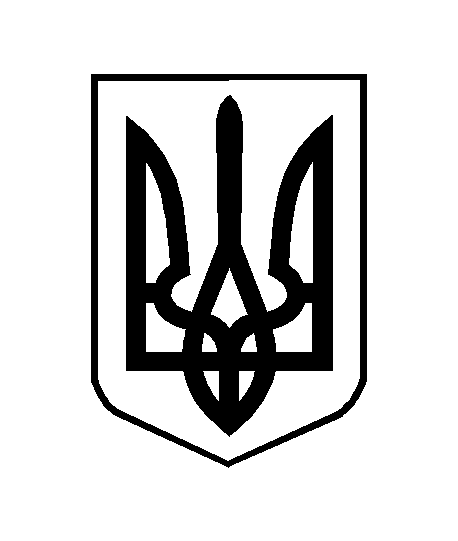 